  [물질안전보건자료(MSDS)] 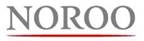 (이 자료는 산업안전보건법 제 41조에 의거 작성된 것임) 